السيرة الذاتية الخاصة بالدكتورة / هبه مصطفي محمد مصطفيتابع السيرة الذاتية الخاصة بالدكتورة/ هبه مصطفي محمدتابع السيرة الذاتية الخاصة بالدكتورة/ هبه مصطفي محمدتابع السيرة الذاتية الخاصة بالدكتوره/ هبه مصطفي محمدتابع السيرة الذاتية الخاصة بالدكتورة/ هبه مصطفي محمدالبيانات الشخصيةالاسم:ا. د. هبه مصطفي محمد مصطفي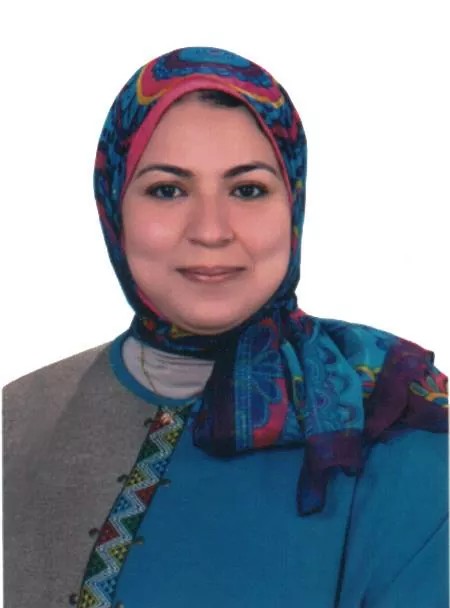 تاريخ الميلاد: 6 /6/1977محل الميلاد: بني سويفالعنوان:برج الصقر 1 – شارع الإمام مالك -حي الرمد - بني سويفالتخصص:  مناهج وطرق تدريس اللغة الإنجليزيةمكان العمل: كلية التربية – جامعة بني سويفالوظيفة: أستاذ المناهج وطرق تدريس اللغة الإنجليزية -كلية التربية -جامعة بني سويفوكيل كليه التربيه  لشئون التعليم والطلاب تليفون: محمول:  01112786378  -   منزل: 2348882/082 	بريد الكتروني : hebamoustafa2003@yahoo.com – hebamoustafa990@gmail.comالاسم:ا. د. هبه مصطفي محمد مصطفيتاريخ الميلاد: 6 /6/1977محل الميلاد: بني سويفالعنوان:برج الصقر 1 – شارع الإمام مالك -حي الرمد - بني سويفالتخصص:  مناهج وطرق تدريس اللغة الإنجليزيةمكان العمل: كلية التربية – جامعة بني سويفالوظيفة: أستاذ المناهج وطرق تدريس اللغة الإنجليزية -كلية التربية -جامعة بني سويفوكيل كليه التربيه  لشئون التعليم والطلاب تليفون: محمول:  01112786378  -   منزل: 2348882/082 	بريد الكتروني : hebamoustafa2003@yahoo.com – hebamoustafa990@gmail.comالاسم:ا. د. هبه مصطفي محمد مصطفيتاريخ الميلاد: 6 /6/1977محل الميلاد: بني سويفالعنوان:برج الصقر 1 – شارع الإمام مالك -حي الرمد - بني سويفالتخصص:  مناهج وطرق تدريس اللغة الإنجليزيةمكان العمل: كلية التربية – جامعة بني سويفالوظيفة: أستاذ المناهج وطرق تدريس اللغة الإنجليزية -كلية التربية -جامعة بني سويفوكيل كليه التربيه  لشئون التعليم والطلاب تليفون: محمول:  01112786378  -   منزل: 2348882/082 	بريد الكتروني : hebamoustafa2003@yahoo.com – hebamoustafa990@gmail.comالدرجات والمؤهلات العلميةالمؤهلمكان الحصول عليهمكان الحصول عليهالدرجات والمؤهلات العلمية- ليسانس الآداب والتربية بتقدير عام جيد جدا مع مرتبة الشرف،  1998      - دبلوم خاص فى التربية بتقدير جيد جداً ،  2000      - ماجستير فى التربية، 2004 بتقدير ممتاز                        - دكتوراه الفلسفة فى التربية، 2010   جامعة القاهرة-فرع بني سويفجامعة القاهرة -فرع بني سويفجامعة القاهرة –فرع بني سويف جامعة بني سويفجامعة القاهرة-فرع بني سويفجامعة القاهرة -فرع بني سويفجامعة القاهرة –فرع بني سويف جامعة بني سويفالتدرج الوظيفى الأكاديميالوظيـــــــــفةالوظيـــــــــفةالفترة الزمنيةالتدرج الوظيفى الأكاديميمعيد بقسم المناهج وطرق التدريس بكلية التربية جامعة بني سويفمدرس مساعد  "    "        "       "     "       "      "   مدرس بقسم المناهج وطرق التدريس بكلية التربية ببنى سويف أستاذ المناهج وطرق تدريس اللغة الانجليزية المساعدأستاذ المناهج وطرق تدريس اللغة الانجليزية معيد بقسم المناهج وطرق التدريس بكلية التربية جامعة بني سويفمدرس مساعد  "    "        "       "     "       "      "   مدرس بقسم المناهج وطرق التدريس بكلية التربية ببنى سويف أستاذ المناهج وطرق تدريس اللغة الانجليزية المساعدأستاذ المناهج وطرق تدريس اللغة الانجليزية من 1999-2003 من 2004- 2009 2010- 20152015- 20202020- الانالتدرج الوظيفي الإداريالوظيفة الإداريةالفترة الزمنيةالتدرج الوظيفي الإداريعضو مجلس إدارة مركز اللغات الأجنبية بكلية التربية ببني سويف عضو مجلس ادارة مركز التدريب والإستشارات التربوية.أمين مجلس قسم المناهج و طرق التدريسمدير مركز اللغات الاجنبية بكلية التربية ببني سويف2010-20132014-201520152018-الانعضوية الجمعيات واللجان العلمية الدولية والمحليةعضو بالجمعية المصرية للمناهج منذ 2013- الآن.عضو في جمعية تدريس اللغة الانجليزية كلغة ثانية (TESOL). سكرتير تحرير بالمجلة الدولية للعلوم الانسانية بجامعة بني سويف للعام الأكاديمي 2014-2015.عضو رابطة التربويين العربعضو بالجمعية المصرية للمناهج منذ 2013- الآن.عضو في جمعية تدريس اللغة الانجليزية كلغة ثانية (TESOL). سكرتير تحرير بالمجلة الدولية للعلوم الانسانية بجامعة بني سويف للعام الأكاديمي 2014-2015.عضو رابطة التربويين العربدورات وبرامج تدريبيةحاصل عليها العضواجتياز موديول (1) بعنوان الخلفية اللغوية لتدريس وتعليم اللغة كجزء من اختبار المعرفة بالتدريس ((Teaching Knowledge Test(TKT) من جامعة كمبردج يونيو 2013.اجتياز موديول (2) بعنوان التخطيط للدرس واستخدام المصادر في تدريس اللغة كجزء من اختبار المعرفة بالتدريس ((Teaching Knowledge Test(TKT) من جامعة كمبردج يونيو 2013.اجتياز موديول (3) بعنوان ادارة عملية التدريس والتعلم كجزء من اختبار المعرفة بالتدريس ((Teaching Knowledge Test(TKT) من جامعة كمبردج 2013.حضور دورة تدريبية لمعلمي اللغة الإنجليزية للتأهيل لإختبار المعرفة بالتدريس بالمركز البريطاني أبريل 2013.حضور دورة تدريبية لمعلمي اللغة الإنجليزية للتأهيل للتدريس المدمج بمشروع   Pathways  بالمركز البريطاني (أبريل 2013).حضور دورة تدريبية ضمن دورات التنمية الوظيفية بالمركز البريطاني (سبتمبر 2013).المشاركة في ورشة عمل حول النشر الدولي لهيئة "السيفير  ELSEVIER بالقاهرة خلال شهر أبريل 2014.مجموعة ورش عمل تدريبية متنوعة بمركز تنمية القدرات بجامعة بني سويف.المشاركة في الدورة التدريبية بعنوان " الخرائط الذهنية" بكلية الاداب – جامعة بني سويف بتاريخ 22-24 ديسمبر 2015المشاركة في دورة تدريبية – مركز تنمية الموهوبين والمبدعين والمبتكرين – جامعة بني سويف تحت عنوان " اكتشاف وتنمية الفكر الابداعي" بتاريخ 1 ديسمبر 2015حضور ورشة عمل تدريبية – جامعة بني سويف بعنوان " طلاب ذوي التوحد والطلاب الموهوبين بين الحقيقة والخيال" – حاضر فيها البروفسيور جولي كوركيت الاستاذ بجامعة نيسينج – كندا . بتاريخ 29 مايو 2016 .اجتياز الدورة التدريبية المكثفة – مركز تنمية الموارد البشرية – جامعة بني سويف  بعنوان " الإدارة الجامعية" في الفترة بين 20-8-2019 الي 21-8-2019 .اجتياز الدورة التدريبية المكثفة – مركز تنمية الموارد البشرية – جامعة بني سويف  بعنوان" إدارة الفرق البحثية" في الفتره من 21-7-2019 الي 22-7-2019 .اجتياز الدورة التدريبية المكثفة – مركز تنمية الموارد البشرية – جامعة بني سويف  بعنوان" الجوانب المالية والقانونية في الاعمال الجامعية " في الفتره من 14-7-2019 الي 15-7- 2019اجتياز موديول (1) بعنوان الخلفية اللغوية لتدريس وتعليم اللغة كجزء من اختبار المعرفة بالتدريس ((Teaching Knowledge Test(TKT) من جامعة كمبردج يونيو 2013.اجتياز موديول (2) بعنوان التخطيط للدرس واستخدام المصادر في تدريس اللغة كجزء من اختبار المعرفة بالتدريس ((Teaching Knowledge Test(TKT) من جامعة كمبردج يونيو 2013.اجتياز موديول (3) بعنوان ادارة عملية التدريس والتعلم كجزء من اختبار المعرفة بالتدريس ((Teaching Knowledge Test(TKT) من جامعة كمبردج 2013.حضور دورة تدريبية لمعلمي اللغة الإنجليزية للتأهيل لإختبار المعرفة بالتدريس بالمركز البريطاني أبريل 2013.حضور دورة تدريبية لمعلمي اللغة الإنجليزية للتأهيل للتدريس المدمج بمشروع   Pathways  بالمركز البريطاني (أبريل 2013).حضور دورة تدريبية ضمن دورات التنمية الوظيفية بالمركز البريطاني (سبتمبر 2013).المشاركة في ورشة عمل حول النشر الدولي لهيئة "السيفير  ELSEVIER بالقاهرة خلال شهر أبريل 2014.مجموعة ورش عمل تدريبية متنوعة بمركز تنمية القدرات بجامعة بني سويف.المشاركة في الدورة التدريبية بعنوان " الخرائط الذهنية" بكلية الاداب – جامعة بني سويف بتاريخ 22-24 ديسمبر 2015المشاركة في دورة تدريبية – مركز تنمية الموهوبين والمبدعين والمبتكرين – جامعة بني سويف تحت عنوان " اكتشاف وتنمية الفكر الابداعي" بتاريخ 1 ديسمبر 2015حضور ورشة عمل تدريبية – جامعة بني سويف بعنوان " طلاب ذوي التوحد والطلاب الموهوبين بين الحقيقة والخيال" – حاضر فيها البروفسيور جولي كوركيت الاستاذ بجامعة نيسينج – كندا . بتاريخ 29 مايو 2016 .اجتياز الدورة التدريبية المكثفة – مركز تنمية الموارد البشرية – جامعة بني سويف  بعنوان " الإدارة الجامعية" في الفترة بين 20-8-2019 الي 21-8-2019 .اجتياز الدورة التدريبية المكثفة – مركز تنمية الموارد البشرية – جامعة بني سويف  بعنوان" إدارة الفرق البحثية" في الفتره من 21-7-2019 الي 22-7-2019 .اجتياز الدورة التدريبية المكثفة – مركز تنمية الموارد البشرية – جامعة بني سويف  بعنوان" الجوانب المالية والقانونية في الاعمال الجامعية " في الفتره من 14-7-2019 الي 15-7- 2019المؤتمرات الدوليةالمؤتمرالمؤتمرات الدوليةالمؤتمر  الدولي الأول للتعليم عن بعد، وعنوانه: التعليم عن بعد ودوره في تطوير منظومة التعليم الجامعي بالوطن العربي, في الفترة 17-18 ديسمبر 2013م، بورقة عمل بعنوان: الجامعات الأفتراضية : دراسة مقارنة لبعض الجامعات العربية والأجنبية.المؤتمر الدولي الثاني لجامعة بني سويف لجامعة بني سويف بالإشتراك مع اتحاد الجامعات العربية حول " دور الجامعات في الإرتقاء بالمجتمعات الحديثة وتنمية البيئة. في الفترة من 19-20 فبراير 2013, بورقة عمل بعنوان : دور  كليات التربية في تنمية البيئة وخدمة المجتمع في ضوء بعض تجارب الدول العربية و الأجنبية. دراسة حالة لكلية التربية ببني سويف).المؤتمر الدولي الثالث لجامعة بني سويف بالإشتراك مع اتحاد الجامعات العربية حول " دور البوابة الإلكترونية بالجامعات في النهوض بالبحث العلمي وخدمة المجتمع وتنمية البيئة" في 21 مايو 2013, بورقة عمل بعنوان: دور ترجمة المادة المعلوماتية والإخبارية المعروضة علي البوابة الإلكترونية في النهوض بمستواها و خدمة المجتمع.المؤتمر الدولي الرابع لجامعة بني سويف بالإشتراك مع اتحاد الجامعات العربية في الفترة من 18-19 فبراير 2014, بورقة عمل بعنوان: دور الجامعات الخاصة في تنمية المجتمع محليًا وإقليميًا ودوليًا.المؤتمر الدولي الثاني لمتحدي الإعاقة  لجامعة بني سويف تحت عنوان " شبابنا-طاقة لا اعاقة" في 2 ديسمبر 2014 , بورقة عمل بعنوان : دور التكنولوجيا المعينة في مساعدة المتعسرين قرائيا.المؤتمر الدولي الثاني للتعليم عن بعد لجامعة بني سويف بالإشتراك مع إتحاد الجامعات العربية بعنوان "التعليم عن بعد ودوره في تطوير منظومة التعليم الجامعي بالوطن العربي" في الفترة 16-17/12/2014بورقة عمل بعنوان: التعلم المتنقل: دراسة لخبرات بعض الدول.المشاركة في المؤتمر الدولي الثالث لجامعة بني سويف بالإشتراك مع اتحاد الجامعات العربية في الفترة من 20-12-2015 الي 21-12-2015 ، بورقة عمل بعنوان " الرحلات المعرفية ودورها في تنمية المهارات اللغوية لمتعلمي اللغة الانجليزية " .المشاركة في المؤتمر الدولي الرابع لقييم اللغة الانجليزية – الجامعة الأمريكية بالقاهرة في الفترة بين 5-9-2018 الي 6-9-2018 .المؤتمرات المحليةالمؤتمر القومي للقطاع بالتعاون مع محافظة بني سويف عن " التعليم الفني وإحتياجات سوق العمل" في ا2 يونيو 2011.المؤتمر العلمي التاسع لكلية الآداب ببني سويف، وعنوانه "العلوم الإنسانية وتفعيل دور مؤسسات العمل التطوعي" في الفترة 9-10 أبريل 2013م, بورقة عمل بعنوان : تصور مقترح لتنمية مهارات اللغة الإنجليزية للعاملين بمؤسسات العمل التطوعي.مؤتمر تقييم وتطوير نظام الإنتساب في الجامعات المصرية والعربية" في الفترة 17 أبريل 2013م، جامعة بني سويف, بورقة عمل بعنوان: الأتجاهات الحديثة في أساليب التدريس لطلاب الأنتساب. المؤتمر الأول بعنوان " تطوير نظم الجودة بكليات جامعة بني سويف" في الفترة من      5-6/3/2013.المؤتمر العلمي بجامعة بني سويف بعنوان " مراكز التميز البحثي : المعايير والمهام و العائد المجتمعي" المنعقد يوم 17-6-2014.المؤتمر العلمي بجامعة بني سويف بعنوان " نحو استراتيجية بحثية للجامعة في العقد القادم " في الفترة من 12-13/11/2013.المشاركة في المؤتمر العلمي – جامعة بني سويف بالتعاون مع قطاع شئون التعليم والطلاب بعنوان " نحو بناء استراتيجية لتحويل الطالب الي باحث " بتاريخ 8 نوفمبر 2016 .المشاركة في المؤتمر العلمي – جامعة بني سويف بعنوان " السرقات العلمية في  الابحاث الاكاديمية  بين الظاهرة والعلاج " في الفترة من 17-11-2015 الي 18-11-2015 .المشاركة في الندوة العلمية – جامعة بني سويف بعنوان " الباحث الجيد والنشر الدولي " بتاريخ 18 سبتمبر 2016 . المشاركة في اعداد وتنفيذ المحتوي العلمي للمؤتمر الأول – جامعة بني سويف بعنوان " أطفال بلا مأوي " تحت شعار " تعلم وانتج وارحع لبيتك" بتاريخ 22 ديسمبر 2015 . البحوث والدراسات المنشورةعدد 15 بحث وأوراق عمل منشورة في المجلات والدوريات والمؤتمرات المحلية .الإشرافالعلميالإشراف على عدد من دراسات ماجستيرو الدكتوراة1. فاعلية برنامج قائم علي نظرية الذكاءات المتعددة في تنمية التحصيل الأكاديمي للطلاب المتخصصين في اللغة الإنجليزيةالباحثة/ صوفيا احمد طوسون عبدالباقيالسنة : 20152. .فعالية مدخل التعلم المتمركز حول الطالب في تنمية بعض مهارات الكتابة باللغة الانجليزية لطلاب المرحلة الثانويةالباحث/ راضي محمود راضي احمدالسنة : 20153. فاعلية برنامج مقترح قائم علي الحاسوب لتدريس اللغة الإنجليزية علي تنمية بعض مهارات القراءة الإبداعية لدي تلاميذ المرحلة الإعدادية ( الصف السابع) الباحثة/ امال سالم محمد سالم السنة : 20174. فاعلية برنامج قائم علي استخدام الحلقات الأدبية لتدريس الرواية في تنمية بعض مهارات الفهم القرائي لدي طلاب شعبة اللغة الإنجليزية بكلية التربيةالباحث/ فاطمة حامد سيدالسنة : 20175. فاعلية الخرائط الذهنية في تنمية بعض مهارات الفهم القرائي لدي تلاميذ الصف الأول الإعدادي في مادة اللغة الإنجليزيةالباحث/ اسماء محمد عبداللطيفالسنة: 20176. اثر استخدام استراتيجية لعب الادوار في القراءة في تنمية المرونة الفكرية والاداء اللغوي لدي تلاميذ المرحلة الاعدادية الباحث/ مصطفي سيد عرابي ميهوبالسنة : 20187. اثر استخدام التعلم المدمج لتدريس القصة باللغة الانجليزية لطلاب المرحلة الثانوية في تنمية بعض مهارات القراءة الناقدة والتواصل الكتابي واتجاهات الطلاب نحو القراءة دكتوراه الباحث/ راضي محمود راضي احمد جامعة بني سويف 20198. اثر استخدام الانشطة الموسيقية في تنمية مهارتي الاستماع والتحدث في اللغة الانجليزية لدي طفل الروضة ماجستير الباحثة/ وفاء محمود سعد السيد جامعة بني سويف 20199. فاعلية برنامج تدريبي إلكتروني في تنمية بعض مهارات التوجيه الفني لدي مشرفي اللغة الانجليزية بالمرحلة الابتدائية وأثره في الاداء التدريسي  لمعلميهمدكتوراه الباحث/ اسامه طلبه محمدجامعة بني سويف 202010. أثر استخدام الرحلات المعرفية في تنمية الطلاقة اللغوية في اللغة الانجليزية لدي طالبات الصف الاول الثانوي في سياق التربية المدنية الاجتماعيةدكتوراه الباحث/ محمد سعدالله عبدالمجيدجامعة بني سويف 2020المناقشة العلمية والحكمةمناقشة عدد من رسائل الماجستير والدكتوراة1. فاعلية استخدام بعض استراتيجيات ماوراء المعرفة في تنمية مهارات الترجمة لطلاب الصف الاول الاعدادي الباحثة/ اسماء محمد عبد الحميد محمدالجامعة/ بني سويفالسنة/ 20162. اثر استخدام بعض استراتيجيات التدريس التفاعلي في تنمية مهارات التحدث لدي تلاميذ المرحلة الاعدادية في مادة اللغة الانجليزية الباحثة/ هديل حسن محمد عبداللهالجامعة/ المنصورهالسنة/ 20163.اثر استخدام التعلم النشط في تدريس اللغة الانجليزية علي تنمية بعض مهارات التواصل اللفظي وغير اللفظي لدي طلاب الصف الثاني الاعداديالباحثة/ مروه سيد صالح سيدالجامعة/ بني سويفالسنة/ 20164.اثر استخدام استراتيجية مقترحة تجمع بين التدريس التبادلي والمنظمات المصورة علي تنمية بعض مهارات الفهم القرائي بمادة اللغة الانجليزية لدي تلاميذ المرحلة الاعدادية الباحثة/ اسماء سيد عبد الوهاب محمد الجامعة/ بني سويفالسنة/ 20165. فاعلية استخدام السقالات التعليمية في تدريس كتابة المقال في دعم البراعة اللغوية وتكوين اتجاهات نحو اللغة الانجليزية لدي الطلاب المعلمين بكلية التربيةالباحث/ اسامه فاروق علي الجامعة/ بني سويفالسنة/ 20166. فاعلية الرحلات المعرفية عبر الويب في تنمية بعض مهارات الفهم القرائي لدي تلاميذ الصف الثاني الاعدادي لمادة اللغة الانجليزية الباحث/ خالد سمير حميده محمدالجامعة/ بني سويفالسنة/ 20167. اثر استخدام خرائط المفاهيم المبرمجة في تنمية بعض قواعد اللغة الانجليزية ومهارات الكتابة لدي تلاميذ المرحلة الاعدادية الباحثة/ نها عاطف محمد مصطفي الجامعة/ بني سويفالسنة/ 20168. فاعلية استراتيجية خرائط المفاهيم الرقمية في تنمية مهارة الاستماع باللغة الانجليزية لدي تلاميذ المرحلة الاعدادية الباحثة/ شيرين صبري حسن عبد الفتاح الجامعة/ منوفيةالسنة/ 20169. اثر استخدام الوسائط المتعددة في اثراء حصلية المفردات الغوية لدي طلاب الصف الثالث من المرحلة الاعدادية الباحثة/ رشا صلاح محمدالجامعة/ بني سويفالسنة/ 201710. فاعلية استخدام استراتيجية لعب الادوار من خلال التعلم التعاوني في تنمية بعض مهارات التحدث باللغة الانجليزية لدي طلاب المرحلة الاعداديةالباحث/ محمد طه عبد العليم جمعهالجامعة/ بني سويفالسنة/ 201711. اثر الدمج بين استراتيجتي ( ) والتعلم التعاوني في تنمية بعض مهارات الفهم القرائي لدي طلاب الصف الاول الثانوي الباحثة/ سحر قرني احمد مدكور الجامعة/ بني سويفالسنة/ 201712.اثر استخدام البرنامج القائم علي المنتج والعمليات في تطوير بعض عمليات الكتابة لدي طلاب الصف الثاني الثانوي الباحث/ شهاب الدين محمد زكي محمدالجامعة/ بني سويفالسنة/ 201713. اثر استحدام استراتيجيات عمليتي المعالجة الصاعدة والهابطة في تنمية الفهم الاستماعي لدي معلمي اللغة الانجليزية في المرحلة الاعداديةالباحثة/ سالي عاطف فايز جرجسالجامعة/ بني سويفالسنة/ 201714. فاعلية استخدام القصة الرقمية التفاعلية في تنمية بعض مهارات الفهم الاستماعي لدي اطفال ماقبل المدرسة الباحثة/ هدي احمد يسري محمدالجامعة/ عين شمسالسنة/ 2017 15. استخدام برنامج إلكتروني قائم علي استراتيجيات التعلم النشط لتنمية المهارات اللغوية تكامليا لدي طلاب قسم اللغة الانجليزية كلية التربية بالوادي الجديدالباحثة/ هناء السيد إمامالجامعة/ اسيوط السنة/ 201716. تفعيل استراتيجيات الكتابة لدي معلمي اللغة الانجليزية كلغة أجنبية قبل الخدمة لتنمية ادائهم الكتابي وكفاءتهم الذاتية ماجستير الباحثة/ هناء محمد عبدالعليم ابوزيدجامعة الفيوم السنة/ 2019 17. أثر نموذج فراير واستراتيجية التعلم من السياق في تحسين تعلم مفردات اللغة الانجليزية لتلاميذ المرحلة الاعدادية ماجستير الباحثة/ ساره بدوي عبد النبي العشريجامعة المنصورةالسنة/ 201918. دمج اساليب الدراما في تدريس اللغة الانجليزية كلغة اجنبية لتنمية الاداء الشفهي وضبط النشاط المفرط للمتعلمين الصغارماجستير الباحثة/ ناهد اسامه محمدجامعة الفيومالسنة/ 201919. استخدام المدخل القائم علي المهام في تدريس التراكيب النحوية لتنمية مهارات الاتصال الشفهي لدي طلاب الجامعة الدارسين للغة الانجليزية كلغة أجنبيةماجستير الباحثة/ مروه عبدالرحمن محمدجامعة بني سويف السنة/2019 20. استخدام برنامج حاسوبي مقترح قائم علي ما وراء المعرفة لتحسين مهارات الفهم القرائي لدي طلاب الثانوية ودافعيتهم ماجستير الباحثة/ دعاء علي عبدربه علي جامعة المنصورةالسنة/ 201921. استخدام برنامج مهارات القراءة الكلية في تطوير الفهم القرائي وسرعة القراءة لدي عينة من طلاب الصف الثاني الاعدادي ماجستير الباحثة/ هاجر يسري سعيد ريحان جامعة المنياالسنة/ 201922. فاعلية استخدام برنامج عن البرمجة اللغوية العصبية لمتخصصي اللغة الانجليزية لتنمية مهارات ادارة الصف ومهارات التواصلماجستير الباحثة/ دعاء فاروق محمد مهنيجامعة المنياالسنة/ 2019 23. اثر استخدام "التشفير الثنائي" علي تنمية استخدام المفردات اللغوية الانجليزية لدي تلاميذ المرحلة الاعدادية ماجستير الباحثة/ ألاء محمد ابوسريع عبدالجوادجامعة عين شمسالسنة/ 201924. فاعلية برنامج قائم علي التعلم المستند الي الدماغ في تنمية مهارتي الاستماع والتحدث لدي طلاب كلية التربية دكتوراه الباحث/ اسامه فاروق علي جامعة بني سويفالسنة/ 201925. فاعلية برنامج قائم علي محررات الويب التشاركية "الويكي" في تنمية بعض مهارات القراءة والكتابة في اللغة الانجليزية لطلاب المرحلة الثانويةدكتوراه الباحث/ خالد سمير حميده محمدجامعة بني سويفالسنة/ 201926. فاعلية استخدام الالعاب التعليمية الالكترونية في تنمية مفردات اللغة الانجليزية والتفكير الاستدلالي  في اللغة الانجليزية لدي تلاميذ المرحلة الابتدائية ماجستير الباحث/ ياسر جبر محمد نصرجامعة بني سويفالسنة/ 2019 .27فاعلية استخدام استراتيجية القبعات الست في تنمية مهارات التحدث والتفكير الاستنباطي في اللغة الانجليزية لدي تلاميذ الصف الاول الاعدادي ماجستير الباحثة/ مريان جمال نجيب عبدالمسيحجامعة بني سويفالسنة/ 2019المشروعات التطبيقية - المساهمة في فريق العمل الحاصل على مشروع تطوير نظم تقويم الطلاب والامتحانات بجامعة بني سويف.- مشروع تنافسي - جهة التمويل: وحدة إدارة المشروعات بالمجلس الأعلى للجامعات- الجهات المستفيدة: جامعة بني سويفأنشطة مجتمعية في مجال التعليم والتنميةالمشاركة في الإعداد والتنفيذ لجزء ادارة الفصل باللغة الانجليزية ضمن دورة تدريس الرياضيات والعلوم باللغة الإانجليزية وذلك في الفترة من 6-12-2010 الي 1-4-2011.المشاركة في الاعداد والتنفيذ لجزء ادارة الفصل باللغة الانجليزية ضمن دورة تدريس الرياضيات والعلوم باللغة الانجليزية. المشاركة في الاعداد والتنفيذ لجزء ادارة الفصل باللغة الانجليزية ضمن دورة تدريس الرياضيات والعلوم باللغة الانجليزية .التدريب علي مهارات اللغة الانجليزية ضمن فعاليات تدريب الميسرات أثناء الخدمة بالتعاون مع مؤسسه مصر الخير و ذلك في الفترة من 3-2-2013 الي 7-2-2013.المشاركة في اعداد دراسة الوضع الراهن لنظم التقويم بجامعة بني سويف خلال العام الاكاديمي 2009-2010.المشاركة في اعداد و تصميم وثيقة معايير التقويم بجامعة بني سويف خلال العام الاكاديمي 2010-2011.المشاركة في فعاليات بنوك الاسئلة بجامعة بني سويف خلال العام الاكاديمي 2010-2011.المشاركة في تدريب موجهات و معلمات رياض الاطفال حول المنهج الجديد  والذي نفذته الكلية بالتعاون مع وزارة التربية والتعليم –برنامج تحسين التعليم في مرحلة الطفولة المبكرة- في الفترات 17-28/7, 7-17/8, 4-15/9/2011. المشاركة في التأهيل التربوي لموجهين بالتربية والتعليم خلال العام الاكاديمي 2014-2015.المشاركة في تحكيم حقيبة تعليمية خاصة بتطوير كتاب اللغة الانجليزية للصف الثاني الاعدادي للعام الاكاديمي 2016-2017.المشاركة في دورات ترقية المعلمين بالتربية والتعليم في العام الاكاديمي 2016-2017.  المقررات القائم بتدريسها--أ- المرحلة الجامعية الأولى:1- طرق تدريس اللغة الانجليزية        الفرقة الثالثة عام- شعبة اللغة الانجليزية                                        الفرقة الثالثة أساسي- شعبة اللغة الانجليزية                                       الفرقة الرابعة عام- شعبة اللغة الانجليزية2-تكنولوجيا التعليم                       الفرقة الثانية عام                                        الفرقة الثالثة أساسي3- تدريس مصغر                        الفرقة الثانية عام انجليزي                                         الفرقة الثانية عام فرنسي4- طرق تدريس فئات خاصه             ثالثه عام فرنسي                                         ثالثه عام بيولوجي                                       ثالثه اساسي رياضياتالدبلوم العام:1- قراءات  		                   دبلوم خاص في التربية.2- مناهج                                      دبلوم عام في التربية.--------------------------------------------------